Fruit SorbetTake 1 packet of frozen raspberries or blackberries or strawberries -  defrost and soften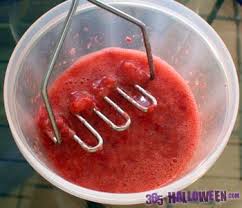 Puree with a blender until very soft or mash until very soft Mix in 1 large  tablespoon of  jam and the juice of an orange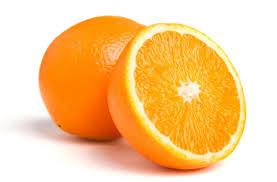 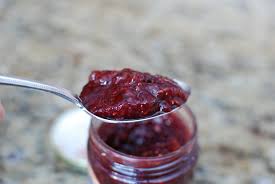  Place in a container to freeze or in lollipop moulds. Freeze for a few hours   Fruit Yoghurt Ice creamTake 1 packet of frozen raspberries or  strawberries and allow to  defrost Mash the fruit in a bowl with a potato masher until very soft or puree in a blender 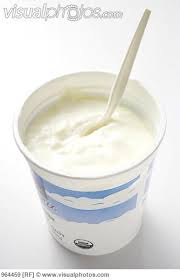 Mix in 1 large tablespoon of  jam and 1 large pot of natural low fat Yoghurt, Place in a container or lollipop moulds to freeze       Leave to freeze for a few hours Watermelon ice lollies: 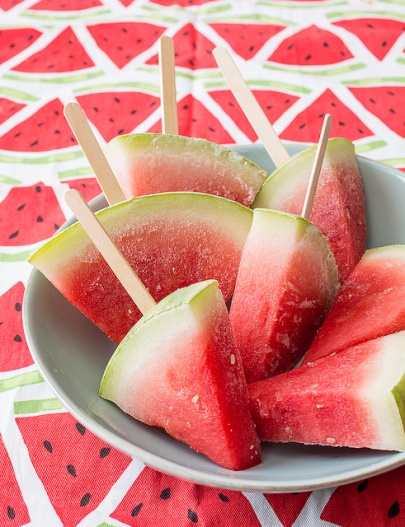 From: https://www.chopchopfamily.org/recipe/frozen-watermelon-popsicles/Cut across ¼ of a watermelon to make wedges about 1-inch thick.Carefully cut a slit into the rind of each wedge and put a lolly stick into each slit.Arrange the wedges on the baking sheetFreeze until firm, at least 3 hoursTake out of the freezer 10 minutes before serving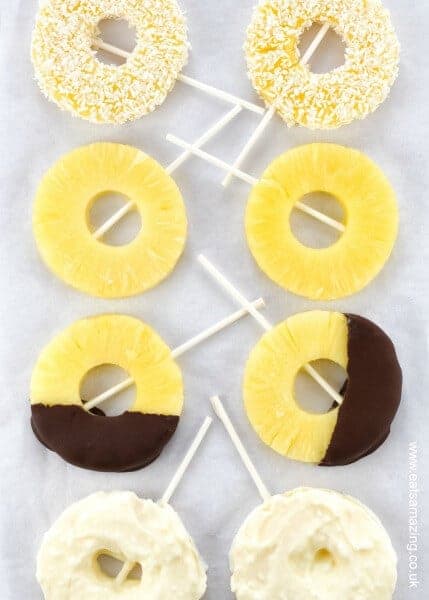 Pineapple ring ice lollies:From: https://www.eatsamazing.co.uk/family-friendly-recipes/snack-ideas-recipes/super-easy-pineapple-ice-pops-recipe-4-ways.Drain the pineapple slicesCarefully push a cake pop or lolly stick into the side of each pineapple ring all the way through to the other sidePlace the pineapple rings on the lined baking trayFreezer for a couple of hoursServe immediately as they are, or try one of the variations on the website with chocolate, yoghurt or desiccated coconutOther refreshing ice lolly recipes can be found on:https://www.bbcgoodfood.com/howto/guide/how-make-homemade-ice-lollies                   paper cups can be used for moulds!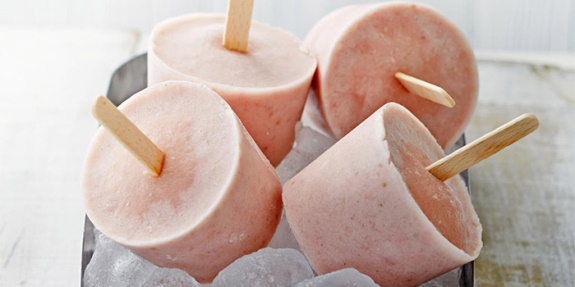 